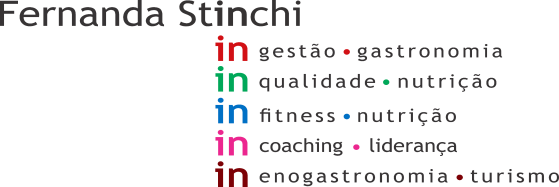 Data:  18/09/2021	Início: 13:00Cliente: Madrid 2Término: 15:30Consultor: Diango	Setor- Vestiário Feminino  EM CONFORMIDADESetor – Vestiário MasculinoEM CONFORMIDADESetor- RefeitórioNÃO AUDITADO Setor- Corredor câmaras friasNÃO CONFORMIDADE:  Presença de piso quebrado próximo a porta da câmara de frios. (RECORRENTE )AÇÃO CORRETIVA: Acionar manutenção. Setor- Embalagens/ Manipulação FriosNÃO CONFORMIDADE:  Presença de Incrustação em grade de proteção de hélices de climatizador da área. (RECORRENTE)AÇÃO CORRETIVA: Acionar manutenção para limpeza.NÃO CONFORMIDADE:  Presença de produto em descongelamento sem identificação e validade e fora de temperatura.AÇÃO CORRETIVA: Acondicionar corretamente e identificar o processo. Setor- Embalagens/ Manipulação F. L. V.                                                                                                                                                                          NÃO CONFORMIDADE:  Presença de planilha de temperatura preenchida de forma incorreta, temperatura superior ao indicado pelo fabricante sem identificação. (RECORRENTE)AÇÃO CORRETIVA: Preencher corretamente e orientar os colaboradores envolvidos no processo. Setor- Açougue – Manipulação/ AtendimentoNÃO CONFORMIDADE:  Presença parede danificada próximo a entrada do atendimento. (RECORRENTE)AÇÃO CORRETIVA: Acionar manutenção.Setor – Açougue – Loja (ilhas e expositores)EM CONFORMIDADESetor- Câmara AçougueEM CONFORMIDADESetor- Câmara Frios                                                                                                                                                                                         EM CONFORMIDADESetor- Câmara Congelada Açougue/ Padaria/ FriosNÃO CONFORMIDADE:  Presença de acumulo de gelo e sujidade em câmara AÇÃO CORRETIVA: Providenciar degelo e higienização. Setor- Câmara refrigerada FLV NÃO CONFORMIDADE:  Presença de caixa de madeira no local. AÇÃO CORRETIVA: Proibido, retirar do local e orientar os colaboradores envolvidos no processo. NÃO CONFORMIDADE:  Presença de cano de escoamento do condensador quebrado, deixando o ambiente com água empossada. AÇÃO CORRETIVA: Acionar manutenção urgente. Setor- Frios / loja (ilhas e expositores)NÃO CONFORMIDADE:  Presença de acumulo de gelo em freezer de gelo. (RECORRENTE)AÇÃO CORRETIVA: Providenciar degelo.NÃO CONFORMIDADE:  Presença de sujidade em cima de freezer de golo. AÇÃO CORRETIVA: Providenciar higienização. Setor- Frios / AtendimentoNÃO CONFORMIDADE: Presença de planilha de limpeza preenchida de forma incorreta, não preenchida nos campos de higienização quinzenalmente. AÇÃO CORRETIVA: Preencher corretamente e orientar os colaboradores envolvidos no processo. NÃO CONFORMIDADE:  Presença de sujidade em prateleira de inox.AÇÃO CORRETIVA: Providenciar higienização. Setor- Freezer pães congelados /PadariaEM CONFORMIDADESetor- Padaria – Produção/ AtendimentoEM CONFORMIDADESetor- Padaria / Loja NÃO CONFORMIDADE: Bolos recheados exposto para venda em temperatura ambiente.AÇÃO CORRETIVA: Produtos devem estar sob refrigeração, ou mantidos aquecidos por no mínimo 60°C.Portaria 2619 de 2011 -9.20. Os alimentos perecíveis das cadeias fria e quente devem ser mantidos em equipamentos próprios que permitam a manutenção das temperaturas indicadas para cada uma das categorias de produtos.Setor- FLV/EstoqueEM CONFORMIDADESetor- FLV/ LojaEM CONFORMIDADESetor- MerceariaNÃO CONFORMIDADE: Presença de sujidade em parte superior de freezeres de bebidas.AÇÃO CORRETIVA: Providenciar higienização. Setor- Banheiro ClientesEM CONFORMIDADESetor- RecebimentoEM CONFORMIDADESetor- Setor de imprópriosEM CONFORMIDADESetor- Descarte resíduosEM CONFORMIDADESetor- EstoquesEM CONFORMIDADE